ZAŠTIĆENE BILJKE I ŽIVOTINJELjudi sijeku šume,uništavaju travnjake kako bi gradili zgrade,onečišćuju vode,zrak i tlo.Tako mijenjaju staništa biljaka i životinja.Neke od biljaka i životinja neće preživjeti te promijeneKad mnogo živih bića iste vrste ugine,u pirodi ih je sve manje pa su te vrste UGROŽENE .Zato su neke biljne i životinjske vrste ZAŠTIĆENE.ZAŠTIĆENE BILJKE   RUNOLIST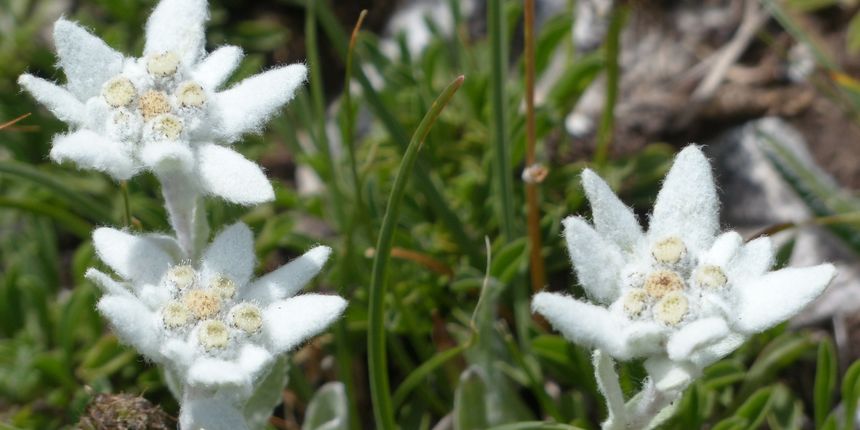   KOCKAVICA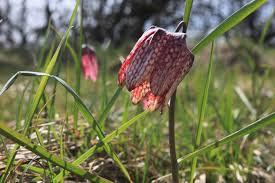   VELEBITSKA DEGENIJA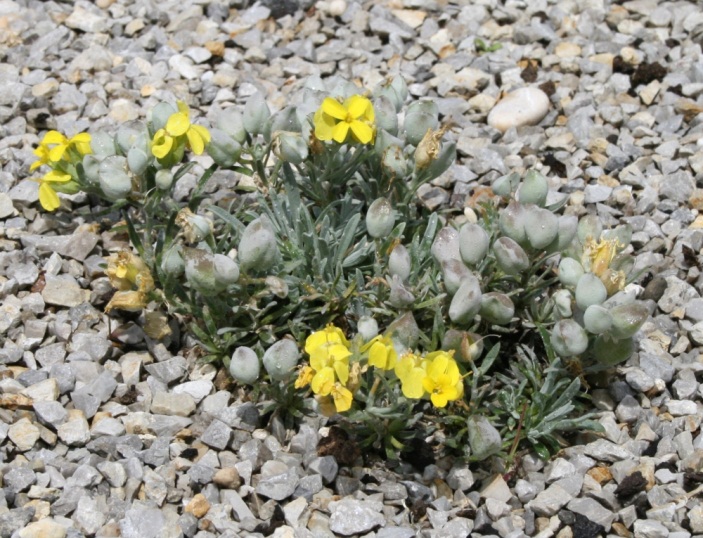 ZAŠTIĆENE ŽIVOTINJE MEDVJED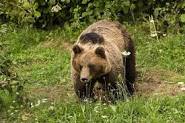  VUK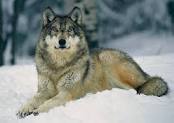  SREDOZEMNA MEDVJEDICA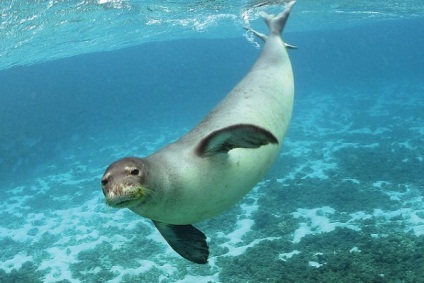 